              ПОСТАНОВЛЕНИЕ					        КАРАР                      от ____________                      г. Казань                       № ________В соответствии с Федеральным законом от 7 декабря 2011 года № 416-ФЗ «О водоснабжении и водоотведении», постановлением Правительства Российской Федерации от 13 мая 2013 г. № 406 «О государственном регулировании тарифов в сфере водоснабжения и водоотведения», приказами Федеральной службы по тарифам от 27 декабря 2013 г. № 1746-э «Об утверждении Методических указаний по расчету регулируемых тарифов в сфере водоснабжения и водоотведения»,
от 16 июля 2014 г. № 1154-э «Об утверждении Регламента установления регулируемых тарифов в сфере водоснабжения и водоотведения», Положением о Государственном комитете Республики Татарстан по тарифам, утвержденным постановлением Кабинета Министров Республики Татарстан от 15.06.2010 № 468, в целях корректировки долгосрочных тарифов на питьевую воду, техническую воду, водоотведение, транспортировку холодной воды и транспортировку сточных вод и необходимой валовой выручки регулируемых организаций на 2018 год Государственный комитет Республики Татарстан по тарифам ПОСТАНОВЛЯЕТ:1. Внести в постановление Государственного комитета Республики Татарстан по тарифам от 27.11.2015 № 10-32/кс «Об установлении тарифов на питьевую воду, техническую воду, водоотведение, транспортировку холодной воды и транспортировку сточных вод на 2016 - 2018 годы» (с изменениями, внесенными постановлениями Государственного комитета Республики Татарстан по тарифам
от 29.01.2016 № 10-2/кс, от 27.05.2016 № 10-7/кс, от 09.12.2016 № 10-33/кс) следующие изменения:приложение 1 изложить в новой редакции согласно приложению 1 к настоящему постановлению;приложение 2 изложить в новой редакции согласно приложению 2 к настоящему постановлению2. Настоящее постановление вступает в силу по истечении 10 дней после дня его официального опубликования.Председатель										  М.Р.ЗариповПриложение 1 к постановлению Государственного комитета Республики Татарстан по тарифамот __________ №________«Приложение 1 к постановлениюГосударственного комитетаРеспублики Татарстан по тарифамот 27.11.2015 № 10-32/ксТарифы на питьевую воду, техническую воду, водоотведение, транспортировку холодной воды и транспортировку сточных вод для организаций, осуществляющих холодное водоснабжение и водоотведение, на 2016 – 2018 годы с календарной разбивкой<*>Применяет упрощенную систему налогообложения<**>Выделяется в целях реализации пункта 6 статьи 168 Налогового кодекса Российской Федерации. Отдел организации, контроля и сопровожденияпринятия тарифных решений Государственногокомитета Республики Татарстан по тарифамПриложение 2 к постановлению Государственного комитета Республики Татарстан по тарифамот ___________ № ______«Приложение 2 к постановлениюГосударственного комитетаРеспублики Татарстан по тарифамот 27.11.2015 № 10-32/ксДолгосрочные параметры регулирования тарифов на питьевую воду, техническую воду, водоотведение,транспортировку питьевой воды и транспортировку сточных вод для организаций, осуществляющих холодное водоснабжение и водоотведение, на 2016- 2018 годыОтдел организации, контроля и сопровожденияпринятия тарифных решений Государственногокомитета Республики Татарстан по тарифамВ соответствии с Федеральным законом от 7 декабря 2011 года № 416-ФЗ «О водоснабжении и водоотведении», постановлением Правительства Российской Федерации от 13 мая 2013 г. № 406 «О государственном регулировании тарифов в сфере водоснабжения и водоотведения», приказами Федеральной службы по тарифам от 27 декабря 2013 г. № 1746-э «Об утверждении Методических указаний по расчету регулируемых тарифов в сфере водоснабжения и водоотведения», 
от 16 июля 2014 г. № 1154-э «Об утверждении Регламента установления регулируемых тарифов в сфере водоснабжения и водоотведения», Положением о Государственном комитете Республики Татарстан по тарифам, утвержденным постановлением Кабинета Министров Республики Татарстан от 15.06.2010 № 468, в целях корректировки долгосрочных тарифов на питьевую воду, техническую воду, водоотведение, транспортировку холодной воды и транспортировку сточных вод и необходимой валовой выручки регулируемых организаций на 2018 год Государственный комитет Республики Татарстан по тарифам ПОСТАНОВЛЯЕТ:1. Внести в постановление Государственного комитета Республики Татарстан по тарифам от 27.11.2015 № 10-32/кс «Об установлении тарифов на питьевую воду, техническую воду, водоотведение, транспортировку холодной воды и транспортировку сточных вод на 2016 - 2018 годы» (с изменениями, внесенными постановлениями Государственного комитета Республики Татарстан по тарифам 
от 29.01.2016 № 10-2/кс, от 27.05.2016 № 10-7/кс, от 09.12.2016 № 10-33/кс) следующие изменения:приложение 1 изложить в новой редакции согласно приложению 1 к настоящему постановлению;приложение 2 изложить в новой редакции согласно приложению 2 к настоящему постановлению2. Настоящее постановление вступает в силу по истечении 10 дней после дня его официального опубликования.Председатель										  М.Р.ЗариповГОСУДАРСТВЕННЫЙ 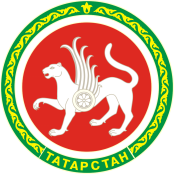 комитетРЕСПУБЛИКИ ТАТАРСТАН по тарифам ТАТАРСТАН    РЕСПУБЛИКАСЫның тарифлар буенча ДӘҮЛӘТ комитетыО корректировке на 2018 год долгосрочных тарифов на питьевую воду, техническую воду, водоотведение, транспортировку холодной воды и транспортировку сточных вод, установленных постановлением Государственного комитета Республики Татарстан по тарифам от 27.11.2015 
№ 10-32/кс № п/пНаименование муниципального образования, организации, осуществляющей холодное водоснабжение и водоотведениеГодТариф на питьевую воду(одноставочный), руб./куб.мТариф на техническую воду (одноставочный), руб./куб.мТариф на водоотведение (одноставочный), руб./куб.мТариф на транспортировку холодной воды(одноставочный), руб./куб.мТариф на транспортировку сточных вод(одноставочный), руб./куб.мАгрызский муниципальный район1Общество с ограниченной ответственностью «Терсинские коммунальные сети»*с 01.01.2016  по 30.06.201619,4029,221Общество с ограниченной ответственностью «Терсинские коммунальные сети»*с 01.07.2016 по 31.12.201620,4131,141Общество с ограниченной ответственностью «Терсинские коммунальные сети»*с 01.01.2017по 30.06.201720,4131,141Общество с ограниченной ответственностью «Терсинские коммунальные сети»*с 01.07.2017 по 31.12.201721,1331,631Общество с ограниченной ответственностью «Терсинские коммунальные сети»*с 01.01.2018по 30.06.201821,1331,631Общество с ограниченной ответственностью «Терсинские коммунальные сети»*с 01.07.2018 по 31.12.201821,7632,13Азнакаевский муниципальный район2Открытое акционерное общество «Азнакаевское предприятие тепловых сетей»2.1Потребители города Азнакаево, Балтачевского сельского поселения2.1.1Население (тарифы указаны с учетом НДС)**с 01.01.2016  по 30.06.201633,912.1.1Население (тарифы указаны с учетом НДС)**с 01.07.2016 по 31.12.201634,232.1.1Население (тарифы указаны с учетом НДС)**с 01.01.2017по 30.06.201734,232.1.1Население (тарифы указаны с учетом НДС)**с 01.07.2017 по 31.12.201735,722.1.1Население (тарифы указаны с учетом НДС)**с 01.01.2018по 30.06.201835,722.1.1Население (тарифы указаны с учетом НДС)**с 01.07.2018 по 31.12.201836,142.1.2Иные потребители (тарифы указаны без учета НДС)с 01.01.2016  по 30.06.201628,742.1.2Иные потребители (тарифы указаны без учета НДС)с 01.07.2016 по 31.12.201629,012.1.2Иные потребители (тарифы указаны без учета НДС)с 01.01.2017по 30.06.201729,012.1.2Иные потребители (тарифы указаны без учета НДС)с 01.07.2017 по 31.12.201730,272.1.2Иные потребители (тарифы указаны без учета НДС)с 01.01.2018по 30.06.201830,272.1.2Иные потребители (тарифы указаны без учета НДС)с 01.07.2018 по 31.12.201830,632.2Потребители города Азнакаево2.2.1Население (тарифы указаны с учетом НДС)**с 01.01.2016  по 30.06.201615,812.2.1Население (тарифы указаны с учетом НДС)**с 01.07.2016 по 31.12.201617,042.2.1Население (тарифы указаны с учетом НДС)**с 01.01.2017по 30.06.201717,042.2.1Население (тарифы указаны с учетом НДС)**с 01.07.2017 по 31.12.201717,462.2.1Население (тарифы указаны с учетом НДС)**с 01.01.2018по 30.06.201817,462.2.1Население (тарифы указаны с учетом НДС)**с 01.07.2018 по 31.12.201817,462.2.2Иные потребители (тарифы указаны без учета НДС)с 01.01.2016  по 30.06.201613,402.2.2Иные потребители (тарифы указаны без учета НДС)с 01.07.2016 по 31.12.201614,442.2.2Иные потребители (тарифы указаны без учета НДС)с 01.01.2017по 30.06.201714,442.2.2Иные потребители (тарифы указаны без учета НДС)с 01.07.2017 по 31.12.201714,802.2.2Иные потребители (тарифы указаны без учета НДС)с 01.01.2018по 30.06.201814,802.2.2Иные потребители (тарифы указаны без учета НДС)с 01.07.2018 по 31.12.201814,802.3Потребители п.г.т. Актюбинский, Микулинского сельского поселения2.3.1Население (тарифы указаны с учетом НДС)**с 01.01.2016  по 30.06.201630,402.3.1Население (тарифы указаны с учетом НДС)**с 01.07.2016 по 31.12.201632,322.3.1Население (тарифы указаны с учетом НДС)**с 01.01.2017по 30.06.201732,322.3.1Население (тарифы указаны с учетом НДС)**с 01.07.2017 по 31.12.201733,352.3.1Население (тарифы указаны с учетом НДС)**с 01.01.2018по 30.06.201833,352.3.1Население (тарифы указаны с учетом НДС)**с 01.07.2018 по 31.12.201833,622.3.2Иные потребители (тарифы указаны без учета НДС)с 01.01.2016  по 30.06.201625,762.3.2Иные потребители (тарифы указаны без учета НДС)с 01.07.2016 по 31.12.201627,392.3.2Иные потребители (тарифы указаны без учета НДС)с 01.01.2017по 30.06.201727,392.3.2Иные потребители (тарифы указаны без учета НДС)с 01.07.2017 по 31.12.201728,262.3.2Иные потребители (тарифы указаны без учета НДС)с 01.01.2018по 30.06.201828,262.3.2Иные потребители (тарифы указаны без учета НДС)с 01.07.2018 по 31.12.201828,492.4Потребители п.г.т. Актюбинский2.4.1Население (тарифы указаны с учетом НДС)**с 01.01.2016  по 30.06.201631,942.4.1Население (тарифы указаны с учетом НДС)**с 01.07.2016 по 31.12.201633,232.4.1Население (тарифы указаны с учетом НДС)**с 01.01.2017по 30.06.201733,232.4.1Население (тарифы указаны с учетом НДС)**с 01.07.2017 по 31.12.201734,552.4.1Население (тарифы указаны с учетом НДС)**с 01.01.2018по 30.06.201834,552.4.1Население (тарифы указаны с учетом НДС)**с 01.07.2018 по 31.12.201835,222.4.2Иные потребители (тарифы указаны без учета НДС) с 01.01.2016  по 30.06.201627,072.4.2Иные потребители (тарифы указаны без учета НДС) с 01.07.2016 по 31.12.201628,162.4.2Иные потребители (тарифы указаны без учета НДС) с 01.01.2017по 30.06.201728,162.4.2Иные потребители (тарифы указаны без учета НДС) с 01.07.2017 по 31.12.201729,282.4.2Иные потребители (тарифы указаны без учета НДС) с 01.01.2018по 30.06.201829,282.4.2Иные потребители (тарифы указаны без учета НДС) с 01.07.2018 по 31.12.201829,85Актанышский муниципальный район3Общество с ограниченной ответственностью «ГидроСервис»*с 01.01.2016  по 30.06.201621,613Общество с ограниченной ответственностью «ГидроСервис»*с 01.07.2016 по 31.12.201621,943Общество с ограниченной ответственностью «ГидроСервис»*с 01.01.2017по 30.06.201721,943Общество с ограниченной ответственностью «ГидроСервис»*с 01.07.2017 по 31.12.201722,883Общество с ограниченной ответственностью «ГидроСервис»*с 01.01.2018по 30.06.201822,883Общество с ограниченной ответственностью «ГидроСервис»*с 01.07.2018 по 31.12.201823,62Верхнеуслонский муниципальный район4Общество с ограниченной ответственностью «Газпром трансгаз Казань»4.1Население (тарифы указаны с учетом НДС)**с 01.01.2016  по 30.06.201625,2939,674.1Население (тарифы указаны с учетом НДС)**с 01.07.2016 по 31.12.201626,3041,304.1Население (тарифы указаны с учетом НДС)**с 01.01.2017по 30.06.201726,3041,304.1Население (тарифы указаны с учетом НДС)**с 01.07.2017 по 31.12.201726,9943,234.1Население (тарифы указаны с учетом НДС)**с 01.01.2018по 30.06.201826,9943,234.1Население (тарифы указаны с учетом НДС)**с 01.07.2018 по 31.12.201827,9743,994.2Иные потребители (тарифы указаны без учета НДС)с 01.01.2016  по 30.06.201621,4333,624.2Иные потребители (тарифы указаны без учета НДС)с 01.07.2016 по 31.12.201622,2935,004.2Иные потребители (тарифы указаны без учета НДС)с 01.01.2017по 30.06.201722,2935,004.2Иные потребители (тарифы указаны без учета НДС)с 01.07.2017 по 31.12.201722,8736,644.2Иные потребители (тарифы указаны без учета НДС)с 01.01.2018по 30.06.201822,8736,644.2Иные потребители (тарифы указаны без учета НДС)с 01.07.2018 по 31.12.201823,7037,28Елабужский муниципальный район5Акционерное общество «Особая экономическая зона промышленно-производственного типа «Алабуга» (тарифы указаны без учета НДС), дифференциация тарифов в зависимости от наличия нескольких технологически несвязанных между собой централизованных систем:с 01.01.2016  по 30.06.201636,365Акционерное общество «Особая экономическая зона промышленно-производственного типа «Алабуга» (тарифы указаны без учета НДС), дифференциация тарифов в зависимости от наличия нескольких технологически несвязанных между собой централизованных систем:с 01.07.2016 по 31.12.201638,015Акционерное общество «Особая экономическая зона промышленно-производственного типа «Алабуга» (тарифы указаны без учета НДС), дифференциация тарифов в зависимости от наличия нескольких технологически несвязанных между собой централизованных систем:с 01.01.2017по 30.06.201728,305Акционерное общество «Особая экономическая зона промышленно-производственного типа «Алабуга» (тарифы указаны без учета НДС), дифференциация тарифов в зависимости от наличия нескольких технологически несвязанных между собой централизованных систем:с 01.07.2017 по 31.12.201729,485Акционерное общество «Особая экономическая зона промышленно-производственного типа «Алабуга» (тарифы указаны без учета НДС), дифференциация тарифов в зависимости от наличия нескольких технологически несвязанных между собой централизованных систем:с 01.01.2018по 30.06.201829,485Акционерное общество «Особая экономическая зона промышленно-производственного типа «Алабуга» (тарифы указаны без учета НДС), дифференциация тарифов в зависимости от наличия нескольких технологически несвязанных между собой централизованных систем:с 01.07.2018 по 31.12.201830,725.1поверхностные сточные водыс 01.01.2016  по 30.06.201625,235.1поверхностные сточные водыс 01.07.2016 по 31.12.201625,735.1поверхностные сточные водыс 01.01.2017по 30.06.201725,735.1поверхностные сточные водыс 01.07.2017 по 31.12.201726,765.1поверхностные сточные водыс 01.01.2018по 30.06.201826,765.1поверхностные сточные водыс 01.07.2018 по 31.12.201827,835.2хозяйственно-бытовые сточные водыс 01.01.2016  по 30.06.201650,475.2хозяйственно-бытовые сточные водыс 01.07.2016 по 31.12.201651,295.2хозяйственно-бытовые сточные водыс 01.01.2017по 30.06.201751,295.2хозяйственно-бытовые сточные водыс 01.07.2017 по 31.12.201753,345.2хозяйственно-бытовые сточные водыс 01.01.2018по 30.06.201853,345.2хозяйственно-бытовые сточные водыс 01.07.2018 по 31.12.201855,58Лаишевский муниципальный район6Птицефабрика «Яратель» филиал Общества с ограниченной ответственностью «Птицеводческий комплекс «Ак Барс» (тарифы указаны без учета НДС)с 01.01.2016  по 30.06.20168,586Птицефабрика «Яратель» филиал Общества с ограниченной ответственностью «Птицеводческий комплекс «Ак Барс» (тарифы указаны без учета НДС)с 01.07.2016 по 31.12.20168,926Птицефабрика «Яратель» филиал Общества с ограниченной ответственностью «Птицеводческий комплекс «Ак Барс» (тарифы указаны без учета НДС)с 01.01.2017по 30.06.20178,926Птицефабрика «Яратель» филиал Общества с ограниченной ответственностью «Птицеводческий комплекс «Ак Барс» (тарифы указаны без учета НДС)с 01.07.2017 по 31.12.20179,336Птицефабрика «Яратель» филиал Общества с ограниченной ответственностью «Птицеводческий комплекс «Ак Барс» (тарифы указаны без учета НДС)с 01.01.2018по 30.06.20189,336Птицефабрика «Яратель» филиал Общества с ограниченной ответственностью «Птицеводческий комплекс «Ак Барс» (тарифы указаны без учета НДС)с 01.07.2018 по 31.12.20189,607Акционерное общество «Транснефть –Прикамье» - Казанское районное нефтепроводное управление(тарифы указаны без учета НДС)с 01.01.2016  по 30.06.201627,1562,427Акционерное общество «Транснефть –Прикамье» - Казанское районное нефтепроводное управление(тарифы указаны без учета НДС)с 01.07.2016 по 31.12.201627,5864,187Акционерное общество «Транснефть –Прикамье» - Казанское районное нефтепроводное управление(тарифы указаны без учета НДС)с 01.01.2017по 30.06.201727,5864,187Акционерное общество «Транснефть –Прикамье» - Казанское районное нефтепроводное управление(тарифы указаны без учета НДС)с 01.07.2017 по 31.12.201731,4165,287Акционерное общество «Транснефть –Прикамье» - Казанское районное нефтепроводное управление(тарифы указаны без учета НДС)с 01.01.2018по 30.06.201831,4165,287Акционерное общество «Транснефть –Прикамье» - Казанское районное нефтепроводное управление(тарифы указаны без учета НДС)с 01.07.2018 по 31.12.201831,9067,55Мензелинский муниципальный район8Акционерное общество «Коммунальные сети Мензелинского района»8.1Население (тарифы указаны с учетом НДС)**с 01.01.2016  по 30.06.201630,6832,808.1Население (тарифы указаны с учетом НДС)**с 01.07.2016 по 31.12.201632,8334,858.1Население (тарифы указаны с учетом НДС)**с 01.01.2017по 30.06.201732,8334,858.1Население (тарифы указаны с учетом НДС)**с 01.07.2017 по 31.12.201733,4437,168.1Население (тарифы указаны с учетом НДС)**с 01.01.2018по 30.06.201833,4437,168.1Население (тарифы указаны с учетом НДС)**с 01.07.2018 по 31.12.201834,8338,398.2Иные потребители (тарифы указаны без учета НДС)с 01.01.2016  по 30.06.201626,0027,808.2Иные потребители (тарифы указаны без учета НДС)с 01.07.2016 по 31.12.201627,8229,538.2Иные потребители (тарифы указаны без учета НДС)с 01.01.2017по 30.06.201727,8229,538.2Иные потребители (тарифы указаны без учета НДС)с 01.07.2017 по 31.12.201728,3431,498.2Иные потребители (тарифы указаны без учета НДС)с 01.01.2018по 30.06.201828,3431,498.2Иные потребители (тарифы указаны без учета НДС)с 01.07.2018 по 31.12.201829,5232,53Город Казань9Акционерное общество «Судоходная компания «Татфлот» (тарифы указаны без учета НДС)с 01.01.2016  по 30.06.20162,874,839Акционерное общество «Судоходная компания «Татфлот» (тарифы указаны без учета НДС)с 01.07.2016 по 31.12.20162,874,839Акционерное общество «Судоходная компания «Татфлот» (тарифы указаны без учета НДС)с 01.01.2017по 30.06.20172,874,839Акционерное общество «Судоходная компания «Татфлот» (тарифы указаны без учета НДС)с 01.07.2017 по 31.12.20173,055,039Акционерное общество «Судоходная компания «Татфлот» (тарифы указаны без учета НДС)с 01.01.2018по 30.06.20183,055,039Акционерное общество «Судоходная компания «Татфлот» (тарифы указаны без учета НДС)с 01.07.2018 по 31.12.20183,095,1210Казанский территориальный участок Горьковской дирекции по тепловодоснабжению – структурного подразделенеия Центральной дирекции по тепловодоснабжению – филиал открытого акционерного общества «Российские железные дороги» (тарифы указаны без учета НДС)с 01.01.2016  по 30.06.20167,966,3610Казанский территориальный участок Горьковской дирекции по тепловодоснабжению – структурного подразделенеия Центральной дирекции по тепловодоснабжению – филиал открытого акционерного общества «Российские железные дороги» (тарифы указаны без учета НДС)с 01.07.2016 по 31.12.20168,286,5410Казанский территориальный участок Горьковской дирекции по тепловодоснабжению – структурного подразделенеия Центральной дирекции по тепловодоснабжению – филиал открытого акционерного общества «Российские железные дороги» (тарифы указаны без учета НДС)с 01.01.2017по 30.06.20178,226,5410Казанский территориальный участок Горьковской дирекции по тепловодоснабжению – структурного подразделенеия Центральной дирекции по тепловодоснабжению – филиал открытого акционерного общества «Российские железные дороги» (тарифы указаны без учета НДС)с 01.07.2017 по 31.12.20179,966,6810Казанский территориальный участок Горьковской дирекции по тепловодоснабжению – структурного подразделенеия Центральной дирекции по тепловодоснабжению – филиал открытого акционерного общества «Российские железные дороги» (тарифы указаны без учета НДС)с 01.01.2018по 30.06.20189,965,9510Казанский территориальный участок Горьковской дирекции по тепловодоснабжению – структурного подразделенеия Центральной дирекции по тепловодоснабжению – филиал открытого акционерного общества «Российские железные дороги» (тарифы указаны без учета НДС)с 01.07.2018 по 31.12.20189,965,9511Общество с ограниченной ответственностью «Фирма «Никос и Мария»*с 01.01.2016  по 30.06.201652,1517,2211Общество с ограниченной ответственностью «Фирма «Никос и Мария»*с 01.07.2016 по 31.12.201655,4717,2211Общество с ограниченной ответственностью «Фирма «Никос и Мария»*с 01.01.2017по 30.06.201755,4714,6911Общество с ограниченной ответственностью «Фирма «Никос и Мария»*с 01.07.2017 по 31.12.201756,8314,6911Общество с ограниченной ответственностью «Фирма «Никос и Мария»*с 01.01.2018по 30.06.201849,5113,3711Общество с ограниченной ответственностью «Фирма «Никос и Мария»*с 01.07.2018 по 31.12.201849,5113,3712Акционерное общество «Сетевая компания «Энерготехника» (тарифы указаны без учета НДС)с 01.01.2016  по 30.06.20167,5710,2312Акционерное общество «Сетевая компания «Энерготехника» (тарифы указаны без учета НДС)с 01.07.2016 по 31.12.20167,8910,6612Акционерное общество «Сетевая компания «Энерготехника» (тарифы указаны без учета НДС)с 01.01.2017по 30.06.20177,8910,6612Акционерное общество «Сетевая компания «Энерготехника» (тарифы указаны без учета НДС)с 01.07.2017 по 31.12.20178,0710,8312Акционерное общество «Сетевая компания «Энерготехника» (тарифы указаны без учета НДС)с 01.01.2018по 30.06.20188,0710,8312Акционерное общество «Сетевая компания «Энерготехника» (тарифы указаны без учета НДС)с 01.07.2018 по 31.12.20188,0712,2513Акционерное общество «Казанский оптико-механический завод» (тарифы указаны без учета НДС)с 01.01.2016  по 30.06.201622,7513Акционерное общество «Казанский оптико-механический завод» (тарифы указаны без учета НДС)с 01.07.2016 по 31.12.201622,7513Акционерное общество «Казанский оптико-механический завод» (тарифы указаны без учета НДС)с 01.01.2017по 30.06.201721,9913Акционерное общество «Казанский оптико-механический завод» (тарифы указаны без учета НДС)с 01.07.2017 по 31.12.201721,9913Акционерное общество «Казанский оптико-механический завод» (тарифы указаны без учета НДС)с 01.01.2018по 30.06.201821,6613Акционерное общество «Казанский оптико-механический завод» (тарифы указаны без учета НДС)с 01.07.2018 по 31.12.201821,66Нижнекамский муниципальный район14Общество с ограниченной ответственностью «Камэнергостройпром» (тарифы указаны без учета НДС)с 01.01.2016  по 30.06.201615,475,0310,556,7714Общество с ограниченной ответственностью «Камэнергостройпром» (тарифы указаны без учета НДС)с 01.07.2016 по 31.12.201616,075,2211,047,0714Общество с ограниченной ответственностью «Камэнергостройпром» (тарифы указаны без учета НДС)с 01.01.2017по 30.06.201712,905,2211,047,0714Общество с ограниченной ответственностью «Камэнергостройпром» (тарифы указаны без учета НДС)с 01.07.2017по 31.12.201712,905,3911,317,2714Общество с ограниченной ответственностью «Камэнергостройпром» (тарифы указаны без учета НДС)с 01.01.2018по 30.06.201812,515,3911,317,2714Общество с ограниченной ответственностью «Камэнергостройпром» (тарифы указаны без учета НДС)с 01.07.2018 по 31.12.201812,515,5211,687,49Пестречинский муниципальный район15Общество с ограниченной ответственностью «Птицеводческий комплекс «Ак Барс» (тарифы указаны без учета НДС)с 01.01.2016  по 30.06.201614,4815Общество с ограниченной ответственностью «Птицеводческий комплекс «Ак Барс» (тарифы указаны без учета НДС)с 01.07.2016 по 31.12.201614,6515Общество с ограниченной ответственностью «Птицеводческий комплекс «Ак Барс» (тарифы указаны без учета НДС)с 01.01.2017по 30.06.201714,6515Общество с ограниченной ответственностью «Птицеводческий комплекс «Ак Барс» (тарифы указаны без учета НДС)с 01.07.2017по 31.12.201715,1515Общество с ограниченной ответственностью «Птицеводческий комплекс «Ак Барс» (тарифы указаны без учета НДС)с 01.01.2018по 30.06.201815,1515Общество с ограниченной ответственностью «Птицеводческий комплекс «Ак Барс» (тарифы указаны без учета НДС)с 01.07.2018 по 31.12.201815,5316Общество с ограниченной ответственностью «Инженерные сети Кощаковские»*с 01.01.2016  по 30.06.201619,8831,4216Общество с ограниченной ответственностью «Инженерные сети Кощаковские»*с 01.07.2016 по 31.12.201619,8831,4216Общество с ограниченной ответственностью «Инженерные сети Кощаковские»*с 01.01.2017по 30.06.201719,8831,4216Общество с ограниченной ответственностью «Инженерные сети Кощаковские»*с 01.07.2017по 31.12.201720,6732,6516Общество с ограниченной ответственностью «Инженерные сети Кощаковские»*с 01.01.2018по 30.06.201820,6725,5716Общество с ограниченной ответственностью «Инженерные сети Кощаковские»*с 01.07.2018 по 31.12.201821,5426,6517Общество с ограниченной ответственностью «ЖилБыт»*с 01.01.2016  по 30.06.201621,7220,3317Общество с ограниченной ответственностью «ЖилБыт»*с 01.07.2016 по 31.12.201621,7220,4717Общество с ограниченной ответственностью «ЖилБыт»*с 01.01.2017по 30.06.201721,1220,4717Общество с ограниченной ответственностью «ЖилБыт»*с 01.07.2017по 31.12.201721,1221,2617Общество с ограниченной ответственностью «ЖилБыт»*с 01.01.2018по 30.06.201821,1221,2617Общество с ограниченной ответственностью «ЖилБыт»*с 01.07.2018 по 31.12.201821,9521,87Рыбно-Слободский муниципальный район18Общество с ограниченной ответственностью «Рыбно-Слободский жилкомсервис»*с 01.01.2016  по 30.06.201625,8026,8618Общество с ограниченной ответственностью «Рыбно-Слободский жилкомсервис»*с 01.07.2016 по 31.12.201626,7127,4818Общество с ограниченной ответственностью «Рыбно-Слободский жилкомсервис»*с 01.01.2017по 30.06.201726,7127,4818Общество с ограниченной ответственностью «Рыбно-Слободский жилкомсервис»*с 01.07.2017по 31.12.201727,2528,0818Общество с ограниченной ответственностью «Рыбно-Слободский жилкомсервис»*с 01.01.2018по 30.06.201827,2528,0818Общество с ограниченной ответственностью «Рыбно-Слободский жилкомсервис»*с 01.07.2018 по 31.12.201828,3428,82Сабинский муниципальный район19Акционерное общество «Сабинское многоотраслевое производственное предприятие жилищно – коммунального хозяйства»*с 01.01.2016  по 30.06.201624,8048,6719Акционерное общество «Сабинское многоотраслевое производственное предприятие жилищно – коммунального хозяйства»*с 01.07.2016 по 31.12.201625,7751,3819Акционерное общество «Сабинское многоотраслевое производственное предприятие жилищно – коммунального хозяйства»*с 01.01.2017по 30.06.201725,7751,3819Акционерное общество «Сабинское многоотраслевое производственное предприятие жилищно – коммунального хозяйства»*с 01.07.2017по 31.12.201726,3953,2119Акционерное общество «Сабинское многоотраслевое производственное предприятие жилищно – коммунального хозяйства»*с 01.01.2018по 30.06.201826,3953,2119Акционерное общество «Сабинское многоотраслевое производственное предприятие жилищно – коммунального хозяйства»*с 01.07.2018 по 31.12.201827,3653,5220Открытое акционерное общество «Шеморданское многоотраслевое производственное предприятие жилищно – коммунального хозяйства Сабинского района»*с 01.01.2016  по 30.06.201625,5038,8420Открытое акционерное общество «Шеморданское многоотраслевое производственное предприятие жилищно – коммунального хозяйства Сабинского района»*с 01.07.2016 по 31.12.201625,7743,4620Открытое акционерное общество «Шеморданское многоотраслевое производственное предприятие жилищно – коммунального хозяйства Сабинского района»*с 01.01.2017по 30.06.201725,7743,4620Открытое акционерное общество «Шеморданское многоотраслевое производственное предприятие жилищно – коммунального хозяйства Сабинского района»*с 01.07.2017по 31.12.201726,3946,1320Открытое акционерное общество «Шеморданское многоотраслевое производственное предприятие жилищно – коммунального хозяйства Сабинского района»*с 01.01.2018по 30.06.201826,3946,1320Открытое акционерное общество «Шеморданское многоотраслевое производственное предприятие жилищно – коммунального хозяйства Сабинского района»*с 01.07.2018 по 31.12.201827,3647,4721Общество с ограниченной ответственностью «Газпром трансгаз Казань» (тарифы указаны без учета НДС)с 01.01.2016  по 30.06.201616,8121Общество с ограниченной ответственностью «Газпром трансгаз Казань» (тарифы указаны без учета НДС)с 01.07.2016 по 31.12.201617,4821Общество с ограниченной ответственностью «Газпром трансгаз Казань» (тарифы указаны без учета НДС)с 01.01.2017по 30.06.201717,4821Общество с ограниченной ответственностью «Газпром трансгаз Казань» (тарифы указаны без учета НДС)с 01.07.2017по 31.12.201718,1421Общество с ограниченной ответственностью «Газпром трансгаз Казань» (тарифы указаны без учета НДС)с 01.01.2018по 30.06.201818,1421Общество с ограниченной ответственностью «Газпром трансгаз Казань» (тарифы указаны без учета НДС)с 01.07.2018 по 31.12.201818,79Сармановский муниципальный район22Открытое акционерное общество «Азнакаевское предприятие тепловых сетей»22.1Потребители п.г.т. Джалиль22.1.1Население (тарифы указаны с учетом НДС)**с 01.01.2016  по 30.06.201649,5725,4622.1.1Население (тарифы указаны с учетом НДС)**с 01.07.2016 по 31.12.201649,5727,0122.1.1Население (тарифы указаны с учетом НДС)**с 01.01.2017по 30.06.201749,5727,0122.1.1Население (тарифы указаны с учетом НДС)**с 01.07.2017 по 31.12.201750,2028,3922.1.1Население (тарифы указаны с учетом НДС)**с 01.01.2018по 30.06.201850,1028,3922.1.1Население (тарифы указаны с учетом НДС)**с 01.07.2018 по 31.12.201850,1029,0322.1.2Иные потребители (тарифы указаны без учета НДС)с 01.01.2016  по 30.06.201642,0121,5822.1.2Иные потребители (тарифы указаны без учета НДС)с 01.07.2016 по 31.12.201642,0122,8922.1.2Иные потребители (тарифы указаны без учета НДС)с 01.01.2017по 30.06.201742,0122,8922.1.2Иные потребители (тарифы указаны без учета НДС)с 01.07.2017 по 31.12.201742,5424,0622.1.2Иные потребители (тарифы указаны без учета НДС)с 01.01.2018по 30.06.201842,4624,0622.1.2Иные потребители (тарифы указаны без учета НДС)с 01.07.2018 по 31.12.201842,4624,60Тетюшский муниципальный район23Акционерное общество «Тетюши-Водоканал»23.1Население (тарифы указаны с учетом НДС)**с 01.01.2016  по 30.06.201641,6929,6723.1Население (тарифы указаны с учетом НДС)**с 01.07.2016 по 31.12.201643,2131,8723.1Население (тарифы указаны с учетом НДС)**с 01.01.2017по 30.06.201743,2131,8723.1Население (тарифы указаны с учетом НДС)**с 01.07.2017по 31.12.201745,0632,3023.1Население (тарифы указаны с учетом НДС)**с 01.01.2018по 30.06.201845,0632,3023.1Население (тарифы указаны с учетом НДС)**с 01.07.2018 по 31.12.201845,9833,5823.2Иные потребители (тарифы указаны без учета НДС)с 01.01.2016  по 30.06.201635,3325,1423.2Иные потребители (тарифы указаны без учета НДС)с 01.07.2016 по 31.12.201636,6227,0123.2Иные потребители (тарифы указаны без учета НДС)с 01.01.2017по 30.06.201736,6227,0123.2Иные потребители (тарифы указаны без учета НДС)С  01.07.2017по 31.12.201738,1927,3723.2Иные потребители (тарифы указаны без учета НДС)с 01.01.2018по 30.06.201838,1927,3723.2Иные потребители (тарифы указаны без учета НДС)с 01.07.2018 по 31.12.201838,9728,46Тукаевский муниципальный район24Товарищество собственников жилья «Нефтебаза»*с 01.01.2016  по 30.06.201628,5527,8224Товарищество собственников жилья «Нефтебаза»*с 01.07.2016 по 31.12.201629,5928,8424Товарищество собственников жилья «Нефтебаза»*с 01.01.2017по 30.06.201729,1628,8424Товарищество собственников жилья «Нефтебаза»*с 01.07.2017по 31.12.201729,1629,9924Товарищество собственников жилья «Нефтебаза»*с 01.01.2018по 30.06.201829,1629,9924Товарищество собственников жилья «Нефтебаза»*с 01.07.2018 по 31.12.201830,1630,8225Общество с ограниченной ответственностью «Коммунальные сети – Татарстан»*с 01.01.2016  по 30.06.201642,9441,6225Общество с ограниченной ответственностью «Коммунальные сети – Татарстан»*с 01.07.2016 по 31.12.201644,9943,4725Общество с ограниченной ответственностью «Коммунальные сети – Татарстан»*с 01.01.2017по 30.06.201744,9943,4725Общество с ограниченной ответственностью «Коммунальные сети – Татарстан»*с 01.07.2017по 31.12.201745,5844,8425Общество с ограниченной ответственностью «Коммунальные сети – Татарстан»*с 01.01.2018по 30.06.201845,5844,8425Общество с ограниченной ответственностью «Коммунальные сети – Татарстан»*с 01.07.2018 по 31.12.201846,0545,08»№ п/пНаименование организации, осуществляющей холодное водоснабжение и (или) водоотведение,вид тарифаГодБазовыйуровеньоперационныхрасходовИндексэффективностиоперационныхрасходовНормативныйуровеньприбылиПоказателиэнергосбереженияи энергетическойэффективностиПоказателиэнергосбереженияи энергетическойэффективности№ п/пНаименование организации, осуществляющей холодное водоснабжение и (или) водоотведение,вид тарифаГодБазовыйуровеньоперационныхрасходовИндексэффективностиоперационныхрасходовНормативныйуровеньприбылиуровень потерь водыудельный расход электрической энергии№ п/пНаименование организации, осуществляющей холодное водоснабжение и (или) водоотведение,вид тарифаГодтыс.рублейпроцентпроцентпроценткВт·ч/куб.м1Общество с ограниченной ответственностью «Терсинские коммунальные сети»1.1Питьевая вода20161033,271-3,850,841.1Питьевая вода20171070,511-3,850,841.1Питьевая вода20181101,781-3,850,841.2Водоотведение2016607,351--0,591.2Водоотведение2017629,531--0,591.2Водоотведение2018648,171--0,592Открытое акционерное общество «Азнакаевское предприятие тепловых сетей»2.1Потребители города Азнакаево, Балтачевского сельского поселения2.1.1Питьевая вода201630001,751-10,031,662.1.1Питьевая вода201730960,631-10,031,662.1.1Питьевая вода201831865,081-10,031,662.2Потребители города Азнакаево2.2.1Водоотведение201611931,551--1,332.2.1Водоотведение201712367,411--1,332.2.1Водоотведение201812733,481--1,332.3Потребители п.г.т. Актюбинский, Микулинского сельского поселения2.3.1Питьевая вода20167707,501-16,861,692.3.1Питьевая вода20177983,961-16,861,692.3.1Питьевая вода20188216,151-16,861,692.4Потребители п.г.т. Актюбинский2.4.1Водоотведение20168622,141--0,692.4.1Водоотведение20178937,101--0,692.4.1Водоотведение20189201,641--0,693Общество с ограниченной ответственностью «ГидроСервис»  3.1Питьевая вода2016729,071-- 1,23.1Питьевая вода2017755,531--1,23.1Питьевая вода2018777,761--1,24Общество с ограниченной ответственностью «Газпром трансгаз Казань»4.1Питьевая вода20161589,401--0,494.1Питьевая вода20171647,461--0,494.1Питьевая вода20181696,221--0,494.2Водоотведение20162078,501--2,864.2Водоотведение20172154,431--2,864.2Водоотведение20182218,201--2,865Акционерное общество «Особая экономическая зона промышленно-производственного типа «Алабуга»5.1Питьевая вода20167771,081--- 5.1Питьевая вода20178054,941---5.1Питьевая вода20188054,941---5.2Водоотведение (поверхностные сточные воды)20168770,451--0,065.2Водоотведение (поверхностные сточные воды)20179090,841--0,065.2Водоотведение (поверхностные сточные воды)20189359,92  1--0,065.3Водоотведение (хозяйственно-бытовые сточные воды)201615325,581--0,515.3Водоотведение (хозяйственно-бытовые сточные воды)201715909,991--0,515.3Водоотведение (хозяйственно-бытовые сточные воды)201815910,001--0,516Птицефабрика «Яратель» филиала Общества с ограниченной ответственностью «Птицеводческий комплекс «Ак Барс» 6.1Питьевая вода20162444,961--0,666.1Питьевая вода20172534,271--0,666.1Питьевая вода20182609,291--0,667Акционерное общество «Транснефть – Прикамье» - Казанское районное нефтепроводное управление7.1Питьевая вода2016567,961--0,57.1Питьевая вода2017587,231--0,57.1Питьевая вода2018604,241--0,57.2Водоотведение2016132,41--0,27.2Водоотведение2017136,861--0,27.2Водоотведение2018140,731--0,28Акционерное общество «Коммунальные сети Мензелинского района»8.1Питьевая вода20168828,951-2,21,518.1Питьевая вода20179147,451-2,21,518.1Питьевая вода20189304,961-2,21,518.2Водоотведение20167236,621--1,538.2Водоотведение20177498,571--1,538.2Водоотведение20187683,631--1,539Акционерное общество «Судоходная компания «Татфлот»9.1Питьевая вода2016228,791---9.1Питьевая вода2017237,161---9.1Питьевая вода2018244,181---9.2Водоотведение2016390,141--0,149.2Водоотведение2017404,391--0,149.2Водоотведение2018416,361--0,1410Казанский территориальный участок Горьковской дирекции по тепловодоснабжению - структурного подразделения Центральной дирекции по тепловодоснабжению - филиала открытого акционерного общества «Российские железные дороги»10.1Транспортировка холодной воды  20162263,871--0,1010.1Транспортировка холодной воды  20172346,561--0,1010.1Транспортировка холодной воды  20182416,021--0,1010.2Транспортировка сточных вод20161232,541---10.2Транспортировка сточных вод20171277,561---10.2Транспортировка сточных вод20181302,071---11Общество с ограниченной ответственностью «Фирма «Никос и Мария»11.1Транспортировка холодной воды  2016846,451---11.1Транспортировка холодной воды  2017901,531---11.1Транспортировка холодной воды  2018893,221---11.2Транспортировка сточных вод20161725,031--0,6211.2Транспортировка сточных вод20171788,051--0,6211.2Транспортировка сточных вод20181840,981--0,6212Акционерное общество «Сетевая компания «Энерготехника»12.1Питьевая вода2016869,751---12.1Питьевая вода2017921,141---12.1Питьевая вода2018928,211---12.2Водоотведение20161046,181---12.2Водоотведение20171084,391---12.2Водоотведение20181116,491---13Акционерное общество «Казанский оптико-механический завод»13.1Водоотведение20168528,961--1,4713.1Водоотведение20178840,521--1,4713.1Водоотведение20189102,201--1,4714Общество с ограниченной ответственностью «Камэнергостройпром»14.1Техническая вода20161 277,371--0,7714.1Техническая вода20171527,111--0,7714.1Техническая вода20181887,951--0,7714.2Водоотведение (поверхностные сточные воды)20161769,051---14.2Водоотведение (поверхностные сточные воды)20171833,681---14.2Водоотведение (поверхностные сточные воды)20181887,951---14.3Транспортировка холодной воды2016260,371--0,2714.3Транспортировка холодной воды2017309,821--0,2714.3Транспортировка холодной воды2018317,811--0,2714.4Транспортировка сточных вод2016388,211---14.4Транспортировка сточных вод2017402,361---14.4Транспортировка сточных вод2018414,271---15Общество с ограниченной ответственностью «Птицеводческий комплекс «Ак Барс»15.1Водоотведение20161152,651--1,3715.1Водоотведение20171194,761--1,3715.1Водоотведение20181230,12  1--1,3716Общество с ограниченной ответственностью «Инженерные сети Кощаковские»16.1Питьевая вода2016685,331--1,7716.1Питьевая вода2017708,271--1,7716.1Питьевая вода20186687,991--1,7716.2Водоотведение20161559,561--0,5516.2Водоотведение20171616,531--0,5516.2Водоотведение20186890,60  1--0,5517Общество с ограниченной ответственностью «ЖилБыт»17.1Питьевая вода2016222,981--2,3217.1Питьевая вода2017229,581--2,3217.1Питьевая вода2018236,38  1--2,3217.2Водоотведение2016513,731--0,517.2Водоотведение20171378,131--0,517.2Водоотведение20181418,92  1--0,518Общество с ограниченной ответственностью «Рыбно- Слободский жилищно-коммунальный сервис»18.1Питьевая вода20163618,241-3,82,3318.1Питьевая вода20173751,951-3,82,3318.1Питьевая вода20183863,091-3,82,3318.2Водоотведение20162897,881--0,3518.2Водоотведение20173003,741--0,3518.2Водоотведение20183092,651--0,3519Акционерное общество «Сабинское многоотраслевое производственное предприятие жилищно – коммунального хозяйства»19.1Питьевая вода20167059,371-3,81,4819.1Питьевая вода20177315,061-3,81,4819.1Питьевая вода20187456,631-3,81,4819.2Водоотведение20163958,831--1,8819.2Водоотведение20174103,44  1--1,8819.2Водоотведение20184224,901--1,8821Открытое акционерное общество «Шеморданское многоотраслевое производственное предприятие жилищно – коммунального хозяйства Сабинского района»1-20.1Питьевая вода20166770,381-19,41,1420.1Питьевая вода20177015,691-19,41,1420.1Питьевая вода20187166,731-19,41,1420.2Водоотведение20161193,891--0,7820.2Водоотведение20171237,511--0,7820.2Водоотведение20181274,141--0,7821Общество с ограниченной ответственностью «Газпром трансгаз Казань»1-21.1Водоотведение2016585,761--2,521.1Водоотведение2017607,161--2,521.1Водоотведение2018625,131--2,522Открытое акционерное общество «Азнакаевское предприятие тепловых сетей»22.1Потребители п.г.т. Джалиль22.1.1Питьевая вода 20168738,891-13,091,2022.1.1Питьевая вода 20179057,701-13,091,2022.1.1Питьевая вода 20189325,451-13,091,2022.1.2Водоотведение20168768,271--1,1522.1.2Водоотведение20179088,571--1,1522.1.2Водоотведение20189357,601--1,1523Акционерное общество «Тетюши - Водоканал»1-23.1Питьевая вода20167407,441-151,7823.1Питьевая вода20177676,191-151,7823.1Питьевая вода20187851,541-151,7823.2Водоотведение20163066,531--1,24823.2Водоотведение20173178,551--1,24823.2Водоотведение20183272,631--1,24824Товарищество собственников жилья «Нефтебаза»  24.1Питьевая вода2016192,971---24.1Питьевая вода2017200,011---24.1Питьевая вода2018205,931---24.2Водоотведение2016158,91---24.2Водоотведение2017164,701---24.2Водоотведение2018169,571---25Общество с ограниченной ответственностью «Коммунальные сети – Татарстан»25.1Питьевая вода201619277,571-3,91,9325.1Питьевая вода201719927,641-3,91,9325.1Питьевая вода201820517,501-3,91,9325.2Водоотведение20169429,431--0,4425.2Водоотведение201710158,291--0,4425.2Водоотведение201810063,191--0,44»О корректировке на 2018 год долгосрочных тарифов на питьевую воду, техническую воду, водоотведение, транспортировку холодной воды и транспортировку сточных вод, установленных постановлением Государственного комитета Республики Татарстан по тарифам от 27.11.2015
№ 10-32/кс